PREDSEDA NÁRODNEJ RADY SLOVENSKEJ REPUBLIKYČíslo: CRD-1164/2017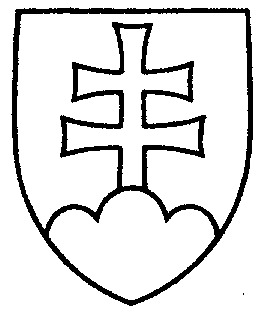 619ROZHODNUTIEPREDSEDU NÁRODNEJ RADY SLOVENSKEJ REPUBLIKYz 29. mája 2017o pridelení návrhu zákona, podaného skupinou poslancov Národnej rady Slovenskej republiky na prerokovanie výborom Národnej rady Slovenskej republiky	N a v r h u j e m	Národnej rade Slovenskej republiky	A.  p r i d e l i ť	návrh skupiny poslancov Národnej rady Slovenskej republiky na   vydanie  zákona,  ktorým   sa mení a dopĺňa zákon č. 220/2004 Z. z. o ochrane a využívaní poľnohospodárskej pôdy a o zmene zákona č. 245/2003 Z. z. o integrovanej prevencii a kontrole znečisťovania životného prostredia a o zmene a doplnení niektorých zákonov v znení neskorších predpisov a ktorým sa mení a dopĺňa zákon č. 582/2004 Z. z. o miestnych daniach a miestnom poplatku za komunálne odpady a drobné stavebné odpady v znení neskorších predpisov (tlač 601), doručený 26. mája 2017 	na prerokovanie	Ústavnoprávnemu výboru Národnej rady Slovenskej republiky	Výboru Národnej rady Slovenskej republiky pre financie a rozpočet a	Výboru Národnej rady Slovenskej republiky pre pôdohospodárstvo a životné	prostredie;	B.  u r č i ť	a) k návrhu zákona ako gestorský Výbor Národnej rady Slovenskej republiky 
pre pôdohospodárstvo a životné prostredie,	b) lehotu na prerokovanie návrhu zákona v druhom čítaní vo výboroch 
do 31. augusta 2017 a v gestorskom výbore do 5. septembra 2017.Andrej   D a n k o   v. r.